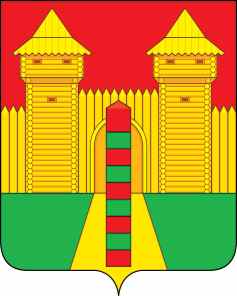 АДМИНИСТРАЦИЯ  МУНИЦИПАЛЬНОГО  ОБРАЗОВАНИЯ «ШУМЯЧСКИЙ  РАЙОН» СМОЛЕНСКОЙ  ОБЛАСТИРАСПОРЯЖЕНИЕот 13.10.2023г. № 281-р           п. Шумячи         В соответствии с постановлением Администрации муниципального образования «Шумячский район» Смоленской области от 30.05.2018г. № 273 «Об утверждении Административного регламента исполнения Администрацией муниципального образования «Шумячский район» Смоленской области функции «Согласование списания имущества, переданного в хозяйственное ведение муниципальным предприятиям, и имущества, переданного в оперативное управление муниципальным учреждениям Шумячского района Смоленской области в новой редакции», на основании ходатайства муниципального бюджетного учреждения «Шумячская централизованная библиотечная система»  от 05.10.2023г. № 52 Согласовать списание:- книги в количестве 3431 экз. на сумму 15459 руб. 04 коп, по причине ветхости (художественная, отраслевая, детская литература);О согласовании списания художественной и учебной литературы      - книги в количестве 35 экз. на сумму 677 руб. 83коп, по причине утери читателями (художественная, детская литература), находящихся на балансе муниципального бюджетного учреждения «Шумячская централизованная библиотечная система».       2. Утвердить прилагаемый акт о списании исключенных объектов библиотечного фонда» от 05.10.2023г. № 1.         3. Отделу экономики и комплексного развития Администрации муниципального образования «Шумячский район» Смоленской области внести соответствующие изменения в реестр объектов муниципальной собственности.Глава муниципального образования «Шумячский район» Смоленской области                                      А.Н. Васильев